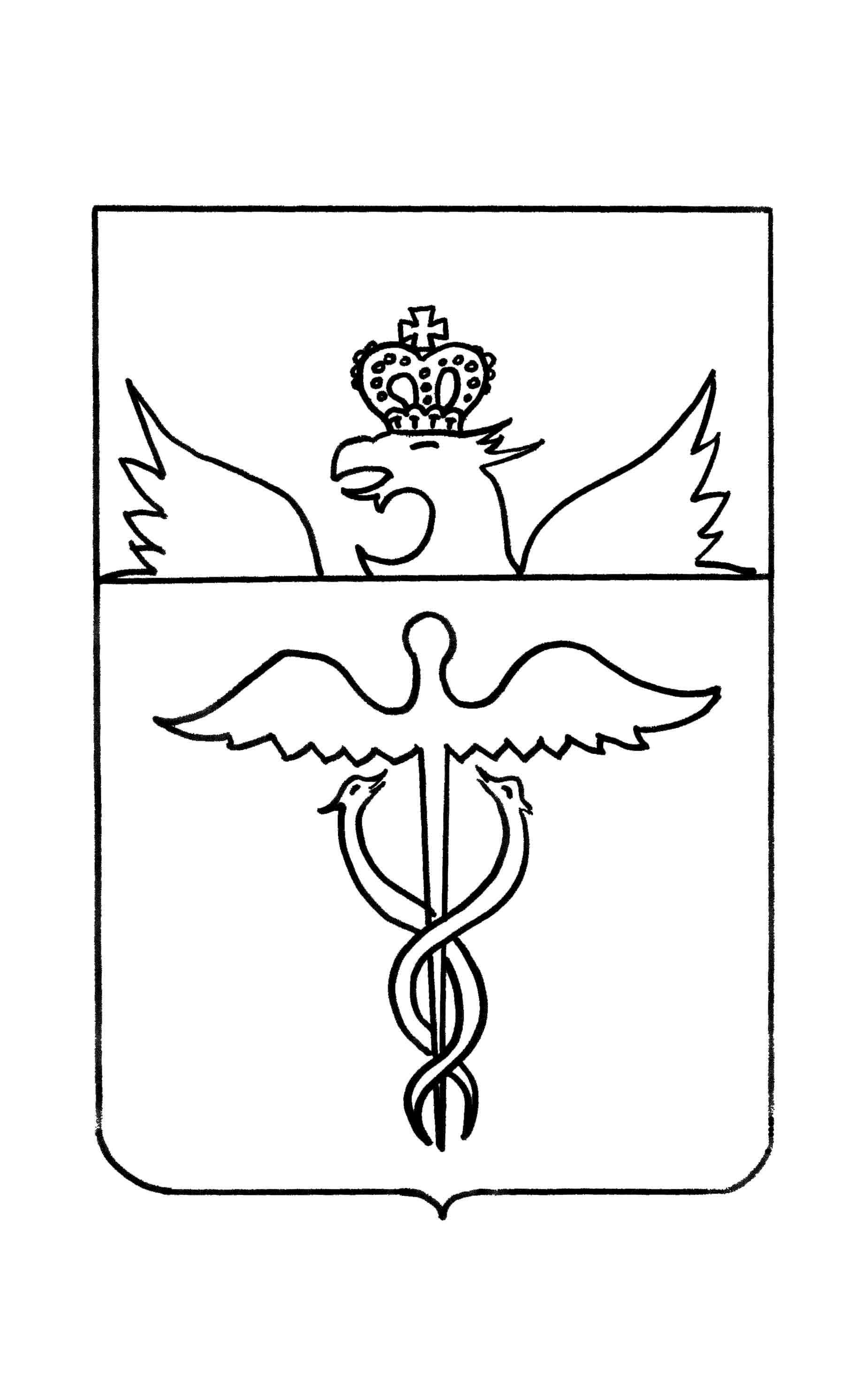 Администрация Гвазденского  сельского поселения Бутурлиновского муниципального районаВоронежской областиПОСТАНОВЛЕНИЕ                от 27.12.2023  № 72с. ГваздаОб утверждении Порядка содержания и ремонта автомобильных дорог общего пользования местного значения Гвазденского сельского поселения Бутурлиновского муниципального  района Воронежской областиВ соответствии с Федеральными законами от 06.10.2003 № 131 - ФЗ «Об общих принципах организации местного самоуправления в Российской Федерации», Федерального закона от 08.11.2007 г. № 257–ФЗ «Об автомобильных дорогах и дорожной деятельности в Российской Федерации и о внесении изменений в отдельные законодательные акты Российской Федерации», руководствуясь Уставом Гвазденского  сельского поселения Бутурлиновского муниципального района Воронежской области, администрация Гвазденского  сельского поселения Бутурлиновского муниципального района Воронежской областиПОСТАНОВЛЯЕТ:1. Утвердить Порядок содержания и ремонта автомобильных дорог общего пользования местного значения Гвазденского  сельского поселения Бутурлиновского муниципального  района Воронежской области согласно приложению.2. Настоящее постановление вступает в силу со дня его официального опубликования в  Вестнике муниципальных правовых актов и иной официальной информации Гвазденского сельского поселения Бутурлиновского муниципального района Воронежской области.Контроль за исполнением  настоящего постановления оставляю за собой.Приложениек постановлению администрацииГвазденского  сельского поселения Бутурлиновского муниципального района Воронежской области  от 27.12.2023 г. № 72ПОРЯДОКсодержания и ремонта автомобильных дорог общего пользования местного значения Гвазденского  сельского поселения Бутурлиновского муниципального  района Воронежской области1. Общие положения1.1. Настоящий Порядок содержания и ремонта автомобильных дорог общего пользования местного значения Гвазденского   сельского поселения (далее – Порядок) разработан во исполнение статей 17, 18 Федерального закона от 08.11.2007 № 257-ФЗ «Об автомобильных дорогах и о дорожной деятельности в Российской Федерации и о внесении изменений в отдельные законодательные акты Российской Федерации».1.2. Автомобильными дорогами общего пользования местного значения Гвазденского  сельского поселения являются автомобильные дороги общего пользования в границах населенных пунктов, расположенных на территории Гвазденского   сельского поселения, за исключением автодорог общего пользования федерального, регионального, муниципального значения, а также частных автодорог.1.3. Настоящим Порядком регламентируется организация работ по содержанию и ремонту автомобильных дорог общего пользования Гвазденского   сельского поселения (далее – автомобильные дороги), в целях обеспечения сохранности автомобильных дорог, а также организации дорожного движения, в том числе посредством поддержания бесперебойного движения транспортных средств по автомобильным дорогам, повышения безопасности дорожного движения и эффективности работы автомобильного транспорта. 1.4. Для целей настоящего Порядка понятия используются в значениях, определенных Федеральным законом от 8 ноября 2007 года № 257 - ФЗ «Об автомобильных дорогах и о дорожной деятельности в Российской Федерации и о внесении изменений в отдельные законодательные акты Российской Федерации».1.5. Организация и проведение работ по ремонту автомобильных дорог и работ по содержанию автомобильных дорог включают в себя следующие мероприятия:а) оценка технического состояния автомобильных дорог;б) разработка проектов работ по ремонту и содержанию автомобильных дорог (далее - проекты) или сметных расчетов стоимости работ по ремонту и содержанию автомобильных дорог (далее - сметные расчеты);в) проведение работ по ремонту и содержанию автомобильных дорог;г) приемка работ по ремонту и содержанию автомобильных дорог.2. Оценка технического состояния автомобильных дорог2.1. В целях организации планирования работ по содержанию, ремонту, капитальному ремонту автомобильных дорог, а также в целях определения соответствия транспортно-эксплуатационных характеристик автомобильных дорог требованиям технических регламентов администрация поселения обеспечивает проведение оценки технического состояния автомобильных дорог в соответствии с Порядком проведения оценки технического состояния автомобильных дорог, установленным Приказом Министерства транспорта Российской Федерации от 7 августа 2020 г. № 288.2.2. Оценка технического состояния автомобильных дорог проводится комиссией, состав которой утверждается распоряжением администрации Гвазденского   сельского поселения, два раза в год: в весенний период (для установления технического состояния автомобильных дорог после таяния снега в целях корректировки плана проведения работ по капитальному ремонту, ремонту и содержанию в текущем году) и в осенний период (для установления технического состояния автомобильных дорог в целях формирования плана проведения работ по ремонту и содержанию на очередной год и плановый период).2.3. Результаты визуального осмотра оформляются актом обследования, в котором отражаются выявленные недостатки автомобильной дороги и предложения комиссии по их устранению с указанием необходимых мероприятий.2.4. Акты обследований утверждаются главой Гвазденского   сельского поселения, который на их основании планирует виды работ по содержанию и ремонту автомобильных дорог, а также определяет объемы и очередность их выполнения.3. Разработка проектов работ по ремонту и содержанию автомобильных дорог и сметных расчетов стоимости работ по ремонту и содержанию автомобильных дорог3.1. По результатам оценки технического состояния автомобильных дорог и в соответствии с утвержденным проектом организации дорожного движения, а также с учетом анализа аварийности разработку проектов и сметных расчетов осуществляют выигравшие конкурс проектные организации.Цель разработки проектов и сметных расчетов содержания и ремонта автомобильных дорог – обеспечение выполнения необходимого комплекса ремонтных работ по замене и восстановлению конструктивных элементов автомобильной дороги, дорожных сооружений и их частей, восстановление транспортное–эксплуатационных характеристик автомобильной дороги и совершенствование организации работ по содержанию автомобильных дорог.При подготовке проектов и сметных расчетов учитываются установленные Министерством транспорта Российской Федерации классификации работ по ремонту и содержанию автомобильных дорог, а также периодически проведения работ по содержанию автомобильных дорог и периодичности проведения работ по содержанию входящих в их состав дорожных сооружений.Для разработки проектов в установленном законодательством Российской Федерации порядке могут быть привлечены подрядные организации.3.2. Утвержденные проекты и сметные расчеты являются основанием для формирования ежегодных планов проведения работ по ремонту и содержанию автомобильных дорог.Указанные планы ежегодно утверждаются главой поселения в сроки не позднее 25 декабря текущего года.В соответствии с такими планами проведение работ по ремонту и содержанию автомобильных дорог администрацией поселения заключаются муниципальные контракты (договоры) с организациями или индивидуальными предпринимателями (далее - организации), выполняющими работы по содержанию или ремонту автомобильных дорог в соответствии с Федеральным законом от 6 апреля 2013 года № 44-ФЗ «О контрактной системе в сфере закупок товаров, работ, услуг для обеспечения государственных и муниципальных нужд».3.3.В случае, если действующим законодательством предусмотрены специальные сроки приведения в соответствие нормативным требованиям транспортно-эксплуатационных характеристик автомобильных дорог, администрацией поселения принимаются меры к организации проведения работ по ремонту и содержанию автомобильных дорог в установленные сроки.4. Порядок содержания автомобильных дорог местного значения4.1. Содержание автомобильных дорог осуществляется в соответствии с требованиями технических регламентов в целях поддержания бесперебойного движения транспортных средств по автомобильным дорогам и безопасных условий такого движения, а также обеспечения сохранности автомобильных дорог.4.2. Основной задачей содержания дорог является осуществление в течение всего года (с учетом сезона) комплекса профилактических работ по уходу за дорогами, дорожными сооружениями, а также устранение незначительных деформаций и повреждений конструктивных элементов дорог и дорожных сооружений, в результате которых поддерживается требуемое транспортно-эксплуатационное состояние дорог и дорожных сооружений.4.3. Мероприятия по содержанию автомобильных дорог организуются и осуществляются с учетом двух временных периодов: весенне-летне-осеннего и зимнего администрацией поселения на основании заключаемых муниципальных контрактов в соответствии с действующим федеральным законодательством в пределах лимитов бюджетных обязательств.В весенне-летне-осенний период, осуществляются работы, связанные с уходом и устранением незначительных деформаций на проезжей части, земляном полотне, элементах обустройства, полосе отвода дороги.В зимний период проводят комплекс мероприятий по обеспечению бесперебойного и безопасного движения на автомобильных дорогах в зимнее время, включая очистку дороги от снега, защиту дорог от снежных заносов и борьбу с зимней скользкостью.4.4. Состав и виды работ по содержанию автомобильных дорог определяются в соответствии с Классификацией работ по капитальному ремонту, ремонту и содержанию автомобильных дорог общего пользования и искусственных сооружений на них, утвержденной Приказом Министерства транспорта Российской Федерации от 16 ноября 2012 г. №402.4.5. Организации, осуществляющие работы в соответствии с заключаемыми муниципальными контрактами по содержанию автомобильных дорог, перед проведением соответствующих работ принимают меры к обеспечению безопасности для водителей, пассажиров транспортных средств и пешеходов на участке дороги, на котором планируется выполнение работ по содержанию, путем установки соответствующих дорожных знаков или иными техническими средствами организации дорожного движения, а также распорядительно-регулировочными действиями.4.6. Проведение работ по содержанию автомобильной дороги осуществляется организациями в соответствии со сметным расчетом, планом проведения работ. Работы по содержанию автомобильных дорог осуществляются в соответствии с требованиями технических регламентов, санитарными нормами и правилами, методическими рекомендациями, установленными уполномоченными федеральными органами.4.7. Приемка результатов выполненных работ по содержанию автомобильных дорог осуществляется администрацией поселения в соответствии с условиями заключенного контракта на их выполнение путем оценки технического содержания автомобильных дорог, проводимой в соответствии с порядком, утвержденным Приказом Министерства транспорта Российской Федерации от 7 августа 2020 г. № 2884.8. В приемке результатов выполненных работ принимают участие заказчик, организации, осуществившие работы по содержанию автомобильных дорог, представители поселения, и иные лица, в соответствии с заключенным контрактом (далее — приемочная комиссия).4.9. По результатам оценки выполненных работ по содержанию составляется акт о выполненных работах, в котором отражается, какие работы на автомобильной дороге (участке автомобильной дороги) произведены, качество выполненных работ, а также недостатки выполненных работ.4.10. Организациями, осуществившими работы по содержанию автомобильной дороги, в случае, если в акте о выполненных работах по содержанию автомобильной дороги имеется отметка о некачественно выполненных работах, недостатки выполненных работ должны быть устранены в сроки, указанные в контракте.4.11. В случае если в контракте сроки устранения недостатков выполненных работ не отражены, организация, осуществившая работы по содержанию автомобильной дороги, устраняет недостатки выполненных работ в разумные сроки, определяемые заказчиком по согласованию с приемочной комиссией.5. Порядок ремонта автомобильных дорог местного значения5.1. Ремонт автомобильных дорог осуществляется в соответствии с требованиями технических регламентов в целях поддержания бесперебойного движения транспортных средств по автомобильным дорогам и безопасных условий такого движения, а также обеспечения сохранности автомобильных дорог.5.2. Состав и виды работ по ремонту автомобильных дорог определяются в соответствии с Классификацией работ по капитальному ремонту, ремонту и содержанию автомобильных дорог общего пользования и искусственных сооружений на них, утвержденной Приказом Министерства транспорта Российской Федерации от 16 ноября 2012 г. № 402. 5.3. Основные мероприятия по ремонту автомобильных дорог проводятся в весенне-летне-осенний период.5.4. В целях обеспечения безопасности дорожного движения администрация Гвазденского сельского поселения совместно с организациями, осуществляющими работы по ремонту автомобильной дороги, разрабатывает схему движения транспортных средств и согласовывает схему с органами государственной инспекции безопасности дорожного движения.5.5. Организации, осуществляющие работы по ремонту автомобильной дороги, размещают на месте проведения работ следующую информацию: наименование юридического лица, индивидуального предпринимателя, осуществляющего работы по ремонту, срок начала и окончания проведения ремонтных работ, а также размещают направление движения транспортных средств в целях объезда участка дороги, на которой проводится ремонт.5.6. Проведение работ по ремонту автомобильной дороги осуществляется организациями в соответствии с проектом и (или) сметным расчетом, планом проведения работ.Работы по ремонту автомобильных дорог осуществляются в соответствии с требованиями технических регламентов, санитарными нормами и правилами, методическими рекомендациями, установленными уполномоченными федеральными органами.5.7. Приемка результатов выполненных работ по ремонту автомобильных дорог осуществляется в соответствии с условиями заключенного контракта на их выполнение.5.8. В приемке результатов выполненных работ принимают участие заказчик, организации, осуществившие работы по ремонту, представители комиссии и иные лица, в соответствии с заключенным контрактом.5.9. По результатам оценки выполненных работ по ремонту составляется акт о выполненных работах установленной формы, в котором отражается, какие работы на автомобильной дороге (участке автомобильной дороги) произведены, качество выполненных работ, а также недостатки выполненных работ.5.10. Организациями, осуществившими работы по ремонту автомобильной дороги в случае, если в акте о выполненных работах по ремонту автомобильной дороги имеется отметка о некачественно выполненных работах, недостатки выполненных работ должны быть устранены в сроки, указанные в контракте на их выполнение.5.11. В случае если в контракте сроки устранения недостатков выполненных работ не отражены, организация, осуществившая работы по ремонту автомобильной дороги, устраняет недостатки выполненных работ в разумные сроки, определяемые заказчиком по согласованию с приемочной комиссией.6. Заключительные положенияМероприятия по содержанию и ремонту автомобильных дорог финансируются за счет средств местного бюджета, областного бюджета и за счет иных источников финансирования, а также средств физических или юридических лиц, в том числе средств, привлечённых в порядке и на условиях, которые предусмотрены законодательством Российской Федерации о концессионных соглашенияхГлава Гвазденского сельского поселения Л.М.Богданова